للضبط ، فيمر في تيار كهربائي i (t)=I√2.cos(2пNt)1- أعط تعبير ممانعة الدارة Z و الطور.( 0, 5ن)2- نغير التردد N ، و نقيس شدة التيار الفعالة I فنحصل على المنحنى جانبه ، و الممثل لتغيرات I بدلالة التردد N : I=f(N).1-2: علل وجود قيمة قصوى لشدة التيار الفعالة I في الدارة. ( 0,75ن)2-2: استنتج النبض الخاص للدارة . ( 0,75ن)3-2: استنتج قيمة R مقاومة الموصل الأومي . ( 0,75ن)4-2: عرف المنطقة الممررة ذات -3dB، حدد عرضها ( 0,75ن)5-2- أحسب معامل الجودة للدارة. ( 0,75ن)6-2: استنتج قيمتي  كل من معامل التحريض الذاتي L للوشيعة و سعة المكثف C. ( 0,75ن)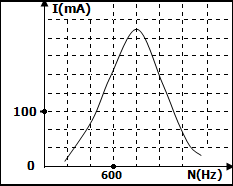 3- عند التردد N=900Hz حدد قيمة ممانعة الدارة، ارسم في نفس المنحنى تغيرات كل من u(t) و i(t) بدلالة الزمن  مع استعمال سلم مناسب. ( 1ن)للضبط ، فيمر في تيار كهربائي i (t)=I√2.cos(2пNt)1- أعط تعبير ممانعة الدارة Z و الطور.( 0, 5ن)2- نغير التردد N ، و نقيس شدة التيار الفعالة I فنحصل على المنحنى جانبه ، و الممثل لتغيرات I بدلالة التردد N : I=f(N).1-2: علل وجود قيمة قصوى لشدة التيار الفعالة I في الدارة. ( 0,75ن)2-2: استنتج النبض الخاص للدارة . ( 0,75ن)3-2: استنتج قيمة R مقاومة الموصل الأومي . ( 0,75ن)4-2: عرف المنطقة الممررة ذات -3dB، حدد عرضها ( 0,75ن)5-2- أحسب معامل الجودة للدارة. ( 0,75ن)6-2: استنتج قيمتي  كل من معامل التحريض الذاتي L للوشيعة و سعة المكثف C. ( 0,75ن)3- عند التردد N=900Hz حدد قيمة ممانعة الدارة، ارسم في نفس المنحنى تغيرات كل من u(t) و i(t) بدلالة الزمن  مع استعمال سلم مناسب. ( 1ن)تمرين 1 ( 7ن)                                                                                         45للضبط ، فيمر في تيار كهربائي i (t)=I√2.cos(2пNt)1- أعط تعبير ممانعة الدارة Z و الطور.( 0, 5ن)2- نغير التردد N ، و نقيس شدة التيار الفعالة I فنحصل على المنحنى جانبه ، و الممثل لتغيرات I بدلالة التردد N : I=f(N).1-2: علل وجود قيمة قصوى لشدة التيار الفعالة I في الدارة. ( 0,75ن)2-2: استنتج النبض الخاص للدارة . ( 0,75ن)3-2: استنتج قيمة R مقاومة الموصل الأومي . ( 0,75ن)4-2: عرف المنطقة الممررة ذات -3dB، حدد عرضها ( 0,75ن)5-2- أحسب معامل الجودة للدارة. ( 0,75ن)6-2: استنتج قيمتي  كل من معامل التحريض الذاتي L للوشيعة و سعة المكثف C. ( 0,75ن)3- عند التردد N=900Hz حدد قيمة ممانعة الدارة، ارسم في نفس المنحنى تغيرات كل من u(t) و i(t) بدلالة الزمن  مع استعمال سلم مناسب. ( 1ن)I- التعرف على كاشف ملون نتوفر على كاشف ملو ن مجهول تركيزه C=2,9.10-4mol/L  لتحديد هذا الكاشف الملون نأخد حجما V=100mL، نقيس PH هذا المحلول فنجد pH=4,18 . نرمز لمزدوجة الكاشف الملون بـ IndH(aq)/Ind- حيث يتم الحصول على الكاشف باذابة الحمض IndH في الماء1- اكتب معادلة تفاعل الحمض مع الماء.( 0,5ن)2- عبر عن نسبة التقدم النهائي بدلالة C و[H3O+]  احسب قيمتها و استنتج. ( 0,75ن)3- اكتب تعبير تابثة الحمضية بدلالة  و  C ( 0,75ن)4- احسب قيمة KA و استنتج pKA .( 0,5ن)5- باعتبار معطيا ت الجدول حدد معللا جوابك الكاشف الملون المدروس. ( 0,75ن) II- تحديد درجة حمضية الخل التجارينأخد 10mL من خل تجاري و نضيف اليه 90mL من الماء المقطر فنحصل على محلول مخفف S، نسمي تركيز حمض الايثانويك في المحلول ب CS  وتركيز الحمض في المحلول البئئي ب C 1- اكتب تعبير CS  بدلالة  C . ( 0,5ن)2- نأخد 10mL من المحلو ل المخفف S، ونعايره بمحلول SB لمحلول هيدوكسيد الصوديوم (Na+(aq)+OH-(aq))  تركيزه CB=0,1mol/L . نحصل على التكافؤ عند اضافة VB=13,5mL من المحلول SB2-1- اكتب معادلة تفاعل المعايرة. ( 0,5ن)2-2- بين ان تفاعل المعايرة تفاعل كلي. ( 0,5ن)2-3-احسب التركيز CS للمحلول المخفف، استنتج C تركيز حمض الايثانويك في الخل التجاري المدوس .( 0,75ن)2-4- عند نصف التكافؤ  VB=06,75mL قيمة pH هي pH=4,8، احسب النسبة[CH3COO-]/[CH3COOH] ، استنتج قيمة pKA(CH3COOH/CH3COO-)( 0,75ن)2-5- تعرف درجة الحمضية لخل تجاري بكتلة حمض الايثانويك (بالغرام ) الموجودة في 100 غرام من الخل التجاري، احسب درجة حمضية الخل السابق.( 0,75ن)نعطي الكتلة الحجمية للخل هي =1,02g/mL و M(CH3COOH)=60g/mol و Ke=10-14تمرين 3 (6ن)                                                                                                  30I- التعرف على كاشف ملون نتوفر على كاشف ملو ن مجهول تركيزه C=2,9.10-4mol/L  لتحديد هذا الكاشف الملون نأخد حجما V=100mL، نقيس PH هذا المحلول فنجد pH=4,18 . نرمز لمزدوجة الكاشف الملون بـ IndH(aq)/Ind- حيث يتم الحصول على الكاشف باذابة الحمض IndH في الماء1- اكتب معادلة تفاعل الحمض مع الماء.( 0,5ن)2- عبر عن نسبة التقدم النهائي بدلالة C و[H3O+]  احسب قيمتها و استنتج. ( 0,75ن)3- اكتب تعبير تابثة الحمضية بدلالة  و  C ( 0,75ن)4- احسب قيمة KA و استنتج pKA .( 0,5ن)5- باعتبار معطيا ت الجدول حدد معللا جوابك الكاشف الملون المدروس. ( 0,75ن) II- تحديد درجة حمضية الخل التجارينأخد 10mL من خل تجاري و نضيف اليه 90mL من الماء المقطر فنحصل على محلول مخفف S، نسمي تركيز حمض الايثانويك في المحلول ب CS  وتركيز الحمض في المحلول البئئي ب C 1- اكتب تعبير CS  بدلالة  C . ( 0,5ن)2- نأخد 10mL من المحلو ل المخفف S، ونعايره بمحلول SB لمحلول هيدوكسيد الصوديوم (Na+(aq)+OH-(aq))  تركيزه CB=0,1mol/L . نحصل على التكافؤ عند اضافة VB=13,5mL من المحلول SB2-1- اكتب معادلة تفاعل المعايرة. ( 0,5ن)2-2- بين ان تفاعل المعايرة تفاعل كلي. ( 0,5ن)2-3-احسب التركيز CS للمحلول المخفف، استنتج C تركيز حمض الايثانويك في الخل التجاري المدوس .( 0,75ن)2-4- عند نصف التكافؤ  VB=06,75mL قيمة pH هي pH=4,8، احسب النسبة[CH3COO-]/[CH3COOH] ، استنتج قيمة pKA(CH3COOH/CH3COO-)( 0,75ن)2-5- تعرف درجة الحمضية لخل تجاري بكتلة حمض الايثانويك (بالغرام ) الموجودة في 100 غرام من الخل التجاري، احسب درجة حمضية الخل السابق.( 0,75ن)نعطي الكتلة الحجمية للخل هي =1,02g/mL و M(CH3COOH)=60g/mol و Ke=10-141- تستعمل عملية التضمين بكثرة في الحياة اليومية خصوصا في مجال الاتصالات1-1- أعط بعض الأسباب لضرورة التضمين ( 0,5ن)1-2- ﻣﺎ اﻟﻤﺮﻛﺒﺔ اﻹﻟﻜﺘﺮوﻧﻴﺔ اﻟﻼزﻣﺔ ﻹﻧﺠﺎز ﺘﻀﻤﻴﻦ الوسع ؟ ( 0,5ن)1-3- ﻣﺎ اﻻحتياطات اﻟﻼزم اﺗﺨﺎذﻫﺎ عند عملية التضمين ؟ ( 0,5ن)2- بعد استقبال الإشارة المضمَنة ذات التعبير u(t) = A(0,5cos(103..t) + 0,7).cos(104..t) يجب إزالة التضمين. نستعمل  لهذا الغرض موصل اومي مقاومته R=100Ω ومكثف سعته C=10µF في الدارة الموافق لأحد طوابق التركيب الممثل في الشكل 1. نعطي A=K.Pm 2-1- بين ان التوتر المحصل عليه توتر مضمن بالوسع. ( 0, 5ن)2-2- انطلاقا من تعبير التوتر المضمن هل تم اﺗﺨﺎذ اﻻحتياطات اﻟﻼزمة خلال عملية التضمين.( 0,5ن)2-3- ما الغاية من عملية إزالة التضمين. ( 0,5ن)2-4- اعتمادا على التعبير أوجد قيمة نسبة التضمين . ما هو استنتاجك. ( 0,5ن)2-5- اعتمادا على الشكل 1 عين الطابق الموافق لدارة ازالة التضمين تم اشرح كيفية عمله . ( 0,5ن)2-6- بين أن دارة إزالة التضمين  تمكن  من الحصول غلاف جيد. ( 0,5ن)2-7- نعتبر أن قاطعي التيار K1و K2 مغلقان  تمثل المنحنيات المعاينة على شاشة راسم التذبذب التوترات UGMو  UFM و  UHM(الشكل) 2 ، عين معللا جوابك ، المنحنى الموافق لكل طابق . ( 0,75ن)3- علما ان معامل تحريض الوشيعة L=10mH حدد قيمة سعة المكثف المناسب لانتقاء هذه الموجة المضمنة. ( 0,75ن)I- التعرف على كاشف ملون نتوفر على كاشف ملو ن مجهول تركيزه C=2,9.10-4mol/L  لتحديد هذا الكاشف الملون نأخد حجما V=100mL، نقيس PH هذا المحلول فنجد pH=4,18 . نرمز لمزدوجة الكاشف الملون بـ IndH(aq)/Ind- حيث يتم الحصول على الكاشف باذابة الحمض IndH في الماء1- اكتب معادلة تفاعل الحمض مع الماء.( 0,5ن)2- عبر عن نسبة التقدم النهائي بدلالة C و[H3O+]  احسب قيمتها و استنتج. ( 0,75ن)3- اكتب تعبير تابثة الحمضية بدلالة  و  C ( 0,75ن)4- احسب قيمة KA و استنتج pKA .( 0,5ن)5- باعتبار معطيا ت الجدول حدد معللا جوابك الكاشف الملون المدروس. ( 0,75ن) II- تحديد درجة حمضية الخل التجارينأخد 10mL من خل تجاري و نضيف اليه 90mL من الماء المقطر فنحصل على محلول مخفف S، نسمي تركيز حمض الايثانويك في المحلول ب CS  وتركيز الحمض في المحلول البئئي ب C 1- اكتب تعبير CS  بدلالة  C . ( 0,5ن)2- نأخد 10mL من المحلو ل المخفف S، ونعايره بمحلول SB لمحلول هيدوكسيد الصوديوم (Na+(aq)+OH-(aq))  تركيزه CB=0,1mol/L . نحصل على التكافؤ عند اضافة VB=13,5mL من المحلول SB2-1- اكتب معادلة تفاعل المعايرة. ( 0,5ن)2-2- بين ان تفاعل المعايرة تفاعل كلي. ( 0,5ن)2-3-احسب التركيز CS للمحلول المخفف، استنتج C تركيز حمض الايثانويك في الخل التجاري المدوس .( 0,75ن)2-4- عند نصف التكافؤ  VB=06,75mL قيمة pH هي pH=4,8، احسب النسبة[CH3COO-]/[CH3COOH] ، استنتج قيمة pKA(CH3COOH/CH3COO-)( 0,75ن)2-5- تعرف درجة الحمضية لخل تجاري بكتلة حمض الايثانويك (بالغرام ) الموجودة في 100 غرام من الخل التجاري، احسب درجة حمضية الخل السابق.( 0,75ن)نعطي الكتلة الحجمية للخل هي =1,02g/mL و M(CH3COOH)=60g/mol و Ke=10-141- تستعمل عملية التضمين بكثرة في الحياة اليومية خصوصا في مجال الاتصالات1-1- أعط بعض الأسباب لضرورة التضمين ( 0,5ن)1-2- ﻣﺎ اﻟﻤﺮﻛﺒﺔ اﻹﻟﻜﺘﺮوﻧﻴﺔ اﻟﻼزﻣﺔ ﻹﻧﺠﺎز ﺘﻀﻤﻴﻦ الوسع ؟ ( 0,5ن)1-3- ﻣﺎ اﻻحتياطات اﻟﻼزم اﺗﺨﺎذﻫﺎ عند عملية التضمين ؟ ( 0,5ن)2- بعد استقبال الإشارة المضمَنة ذات التعبير u(t) = A(0,5cos(103..t) + 0,7).cos(104..t) يجب إزالة التضمين. نستعمل  لهذا الغرض موصل اومي مقاومته R=100Ω ومكثف سعته C=10µF في الدارة الموافق لأحد طوابق التركيب الممثل في الشكل 1. نعطي A=K.Pm 2-1- بين ان التوتر المحصل عليه توتر مضمن بالوسع. ( 0, 5ن)2-2- انطلاقا من تعبير التوتر المضمن هل تم اﺗﺨﺎذ اﻻحتياطات اﻟﻼزمة خلال عملية التضمين.( 0,5ن)2-3- ما الغاية من عملية إزالة التضمين. ( 0,5ن)2-4- اعتمادا على التعبير أوجد قيمة نسبة التضمين . ما هو استنتاجك. ( 0,5ن)2-5- اعتمادا على الشكل 1 عين الطابق الموافق لدارة ازالة التضمين تم اشرح كيفية عمله . ( 0,5ن)2-6- بين أن دارة إزالة التضمين  تمكن  من الحصول غلاف جيد. ( 0,5ن)2-7- نعتبر أن قاطعي التيار K1و K2 مغلقان  تمثل المنحنيات المعاينة على شاشة راسم التذبذب التوترات UGMو  UFM و  UHM(الشكل) 2 ، عين معللا جوابك ، المنحنى الموافق لكل طابق . ( 0,75ن)3- علما ان معامل تحريض الوشيعة L=10mH حدد قيمة سعة المكثف المناسب لانتقاء هذه الموجة المضمنة. ( 0,75ن)تمرين 2 (6ن)                                                                                                     401- تستعمل عملية التضمين بكثرة في الحياة اليومية خصوصا في مجال الاتصالات1-1- أعط بعض الأسباب لضرورة التضمين ( 0,5ن)1-2- ﻣﺎ اﻟﻤﺮﻛﺒﺔ اﻹﻟﻜﺘﺮوﻧﻴﺔ اﻟﻼزﻣﺔ ﻹﻧﺠﺎز ﺘﻀﻤﻴﻦ الوسع ؟ ( 0,5ن)1-3- ﻣﺎ اﻻحتياطات اﻟﻼزم اﺗﺨﺎذﻫﺎ عند عملية التضمين ؟ ( 0,5ن)2- بعد استقبال الإشارة المضمَنة ذات التعبير u(t) = A(0,5cos(103..t) + 0,7).cos(104..t) يجب إزالة التضمين. نستعمل  لهذا الغرض موصل اومي مقاومته R=100Ω ومكثف سعته C=10µF في الدارة الموافق لأحد طوابق التركيب الممثل في الشكل 1. نعطي A=K.Pm 2-1- بين ان التوتر المحصل عليه توتر مضمن بالوسع. ( 0, 5ن)2-2- انطلاقا من تعبير التوتر المضمن هل تم اﺗﺨﺎذ اﻻحتياطات اﻟﻼزمة خلال عملية التضمين.( 0,5ن)2-3- ما الغاية من عملية إزالة التضمين. ( 0,5ن)2-4- اعتمادا على التعبير أوجد قيمة نسبة التضمين . ما هو استنتاجك. ( 0,5ن)2-5- اعتمادا على الشكل 1 عين الطابق الموافق لدارة ازالة التضمين تم اشرح كيفية عمله . ( 0,5ن)2-6- بين أن دارة إزالة التضمين  تمكن  من الحصول غلاف جيد. ( 0,5ن)2-7- نعتبر أن قاطعي التيار K1و K2 مغلقان  تمثل المنحنيات المعاينة على شاشة راسم التذبذب التوترات UGMو  UFM و  UHM(الشكل) 2 ، عين معللا جوابك ، المنحنى الموافق لكل طابق . ( 0,75ن)3- علما ان معامل تحريض الوشيعة L=10mH حدد قيمة سعة المكثف المناسب لانتقاء هذه الموجة المضمنة. ( 0,75ن)نركب على التوالي وشيعة معامل تحريضها الذاتي L و مقاومتها مهملة، و مكثفا سعته C ، و موصلا أوميا مقاومته R فنحصل على ثنائي قطب AB. نطبق بين مربطي ثنائي القطب AB توترا متناوبا و جيبيا توتره الفعال U=10V ثابت و تردده N قابل   و  او 1-2: وجود قيمة قصوى لشدة التيار الفعالة I في الدارة. ( 0,75ن)عند الرنين تأخد الممانعة ادنى قيمة و بمان التوتر الفعال تابث فان شدة التيار الفعالة تأخد قيمة قصوى اكبر2-2: النبض الخاص للدارة N=800Hz  مع  و منه 3-2: استنتج قيمة R مقاومة الموصل الأومي . ( 0,75ن)U=RI R=U/I=10/250.10-3=40Ω4-2: المنطقة الممررة ذات -3dB، هي مجال الترددات للمولد حيث تكون الاستجابة I أكبر أو على الأقل تساوي I  (هي الشدة الفعالة للتيار عند الرنين)".عرضها مبيانيا [600Hz ;800Hz] أي 5-2- معامل الجودة للدارة:   Q=6-2: قيمتي  كل من معامل التحريض الذاتي L للوشيعة و سعة المكثف C. Q=   L=QR/2Q=1/RC   C=1/ QR23- تغيرات كل من u(t) و i(t) بدلالة الزمن  عند التردد N=900Hz فان I=233,33mA  قيمة ممانعة 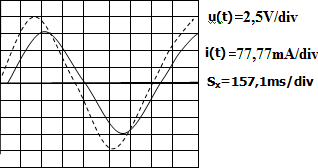 الدارة Z=U/I=42,8Ω ، tanاي  اي u(t) متقدم على i(t) السلم   0,07T  مع T=1/N=1,1ms و  او 1-2: وجود قيمة قصوى لشدة التيار الفعالة I في الدارة. ( 0,75ن)عند الرنين تأخد الممانعة ادنى قيمة و بمان التوتر الفعال تابث فان شدة التيار الفعالة تأخد قيمة قصوى اكبر2-2: النبض الخاص للدارة N=800Hz  مع  و منه 3-2: استنتج قيمة R مقاومة الموصل الأومي . ( 0,75ن)U=RI R=U/I=10/250.10-3=40Ω4-2: المنطقة الممررة ذات -3dB، هي مجال الترددات للمولد حيث تكون الاستجابة I أكبر أو على الأقل تساوي I  (هي الشدة الفعالة للتيار عند الرنين)".عرضها مبيانيا [600Hz ;800Hz] أي 5-2- معامل الجودة للدارة:   Q=6-2: قيمتي  كل من معامل التحريض الذاتي L للوشيعة و سعة المكثف C. Q=   L=QR/2Q=1/RC   C=1/ QR23- تغيرات كل من u(t) و i(t) بدلالة الزمن  عند التردد N=900Hz فان I=233,33mA  قيمة ممانعة الدارة Z=U/I=42,8Ω ، tanاي  اي u(t) متقدم على i(t) السلم   0,07T  مع T=1/N=1,1msتمرين 1 ( 7ن)                                                                                          و  او 1-2: وجود قيمة قصوى لشدة التيار الفعالة I في الدارة. ( 0,75ن)عند الرنين تأخد الممانعة ادنى قيمة و بمان التوتر الفعال تابث فان شدة التيار الفعالة تأخد قيمة قصوى اكبر2-2: النبض الخاص للدارة N=800Hz  مع  و منه 3-2: استنتج قيمة R مقاومة الموصل الأومي . ( 0,75ن)U=RI R=U/I=10/250.10-3=40Ω4-2: المنطقة الممررة ذات -3dB، هي مجال الترددات للمولد حيث تكون الاستجابة I أكبر أو على الأقل تساوي I  (هي الشدة الفعالة للتيار عند الرنين)".عرضها مبيانيا [600Hz ;800Hz] أي 5-2- معامل الجودة للدارة:   Q=6-2: قيمتي  كل من معامل التحريض الذاتي L للوشيعة و سعة المكثف C. Q=   L=QR/2Q=1/RC   C=1/ QR23- تغيرات كل من u(t) و i(t) بدلالة الزمن  عند التردد N=900Hz فان I=233,33mA  قيمة ممانعة الدارة Z=U/I=42,8Ω ، tanاي  اي u(t) متقدم على i(t) السلم   0,07T  مع T=1/N=1,1msI- التعرف على كاشف ملون 1- معادلة تفاعل الحمض مع الماء:  2- عبر عن نسبة التقدم النهائي بدلالة C و[H3O+]  احسب قيمتها  استنتج ان التحول غير كلي. ( 0,75ن)3- اكتب تعبير تابثة الحمضية بدلالة  و  C ( 0,75ن)KA== 4- احسب قيمة KA و استنتج pKA .( 0,5ن)KA== KA=-log(KA)=4,75- باعتبار معطيا ت الجدول حدد معللا جوابك الكاشف الملون المدروس. ( 0,75ن) منطقة انعطاف الكاشف  KA-1; KA+1 اي  3,7-5,7 و بالتالي الكاشف هو اخضر البروموكريزولII- تحديد درجة حمضية الخل التجاري1- اكتب تعبير CS  بدلالة  C . ( 0,5ن)حسب علاقة التخفيف C=10. CS2-1- اكتب معادلة تفاعل المعايرة. ( 0,5ن)CH3COOH+OH- CH3COO-+2-2- بين ان تفاعل المعايرة تفاعل كلي. ( 0,5ن)تعبير تابثة التوازن لمعادلة تفاعل المعايرة K=نعلم ان رتبة قدر  هي -14  و رتبة قدر المزدوجة الاخرى -6 اي رتبة K اكبر من 4 و بالتالي التحول كلي2-3-احسب التركيز CS للمحلول المخفف،  CS.10mL= CB. VBاي CS= CB. VB/10mL تع CS= 0,135mol/Lاستنتج C تركيز حمض الايثانويك في الخل التجاري المدوس . C=10. CS=1,35mol/L2-4- احسب النسبة [CH3COO-]/[CH3COOH] قبل التكافؤ  محد n()-xf=0 اي  n() =xf=CB. VB=6,75.10-4molمن الجدول الوصفي [CH3COO-]=xf/(VA+VB)=4.10-4mol/Lمن الجدول الوصفي [CH3COOH]= =4.10-4mol/Lو منه [CH3COO-]/[CH3COOH]=1 نعلم ان pH=pKA+log[CH3COO-]/[CH3COOH]اي pH=pKA=4,82-5- درجة حمضية الخل السابق.( 0,75ن)حساب كتلة العينة المدروسة دات الحجم 10mL :   e=m/V  m=e.V=1,02.10=10,2gحساب كتلة الحمض في العينة المدروسة دات الحجم 10mL:m=C.V.M= 0,81g    10,2g0,81g de CH3COOH100g  x g    de  CH3COOH و منه x=7,94   درجة حمضية الخل السابقتمرين 3 (6ن)                                                                                                  I- التعرف على كاشف ملون 1- معادلة تفاعل الحمض مع الماء:  2- عبر عن نسبة التقدم النهائي بدلالة C و[H3O+]  احسب قيمتها  استنتج ان التحول غير كلي. ( 0,75ن)3- اكتب تعبير تابثة الحمضية بدلالة  و  C ( 0,75ن)KA== 4- احسب قيمة KA و استنتج pKA .( 0,5ن)KA== KA=-log(KA)=4,75- باعتبار معطيا ت الجدول حدد معللا جوابك الكاشف الملون المدروس. ( 0,75ن) منطقة انعطاف الكاشف  KA-1; KA+1 اي  3,7-5,7 و بالتالي الكاشف هو اخضر البروموكريزولII- تحديد درجة حمضية الخل التجاري1- اكتب تعبير CS  بدلالة  C . ( 0,5ن)حسب علاقة التخفيف C=10. CS2-1- اكتب معادلة تفاعل المعايرة. ( 0,5ن)CH3COOH+OH- CH3COO-+2-2- بين ان تفاعل المعايرة تفاعل كلي. ( 0,5ن)تعبير تابثة التوازن لمعادلة تفاعل المعايرة K=نعلم ان رتبة قدر  هي -14  و رتبة قدر المزدوجة الاخرى -6 اي رتبة K اكبر من 4 و بالتالي التحول كلي2-3-احسب التركيز CS للمحلول المخفف،  CS.10mL= CB. VBاي CS= CB. VB/10mL تع CS= 0,135mol/Lاستنتج C تركيز حمض الايثانويك في الخل التجاري المدوس . C=10. CS=1,35mol/L2-4- احسب النسبة [CH3COO-]/[CH3COOH] قبل التكافؤ  محد n()-xf=0 اي  n() =xf=CB. VB=6,75.10-4molمن الجدول الوصفي [CH3COO-]=xf/(VA+VB)=4.10-4mol/Lمن الجدول الوصفي [CH3COOH]= =4.10-4mol/Lو منه [CH3COO-]/[CH3COOH]=1 نعلم ان pH=pKA+log[CH3COO-]/[CH3COOH]اي pH=pKA=4,82-5- درجة حمضية الخل السابق.( 0,75ن)حساب كتلة العينة المدروسة دات الحجم 10mL :   e=m/V  m=e.V=1,02.10=10,2gحساب كتلة الحمض في العينة المدروسة دات الحجم 10mL:m=C.V.M= 0,81g    10,2g0,81g de CH3COOH100g  x g    de  CH3COOH و منه x=7,94   درجة حمضية الخل السابق1-1- بعض الأسباب لضرورة التضمين  الموجات ذات التردد المنخفظ تخمد مع المسافة لهذا لابد من التضمين1-2- اﻟﻤﺮﻛﺒﺔ اﻹﻟﻜﺘﺮوﻧﻴﺔ اﻟﻼزﻣﺔ ﻹﻧﺠﺎز ﺘﻀﻤﻴﻦ الوسع  هي الدارة المتكاملة المنجزة للجداء1-3- اﻻحتياطات اﻟﻼزم اﺗﺨﺎذﻫﺎ عند عملية التضمين ان يكون تردد المو جة الحاملة اكبر من تردد الاشارة2-1- بين ان التوتر المحصل عليه توتر مضمن بالوسع: وسع التوتر هو A(0,5cos(103..t) + 0,7) بما انه يتغير بتغير الزمن فالتضمين تضمين بالوسع 2-2- انطلاقا من تعبير التوتر المضمن فان fS=500Hz  و fP=5000Hz  اي  تم اﺗﺨﺎذ اﻻحتياطات اﻟﻼزمة خلال عملية التضمين2-3- الغاية من عملية إزالة التضمين. هو استرجاع الاشارة من الموجة الحاملة 2-4- قيمة نسبة التضمين  انطلاقا من التعبير السابق فان m=Sm/U0=0,5/0,7=0,71<1.  ، التضمين ذو جودة جيدة2-5- الطابق الموافق لدارة ازالة التضمين هو الطابق 2، عندما يأخذ التوتر الحامل قيمة موجبة يكون الصمام التائي مستقطبا في المنحى المار فيشحن المكثف و عندما يأخذ التوتر الحامل قيما سالبة يصبح الصمام التانئي قاطعا للتيار فيفرغ المكثف وبهذه العمليات نحصل على ققم غلاف التوتر المضمن و الذي يوافق الاشارة 2-6- نلحصل على غلاف جيدعند تحقق المتراجحة التالية TPTS و TS=2.10-3s  و TP=2.10-4s اذن ازالة تضمين جيد2-7- المنحنى الموافق لكل طابق . الطابق 1 يوافقه المنحنى a، الطابق 2 يوافقه المنحنى c، الطابق 3 يوافقه المنحنى b3- قيمة سعة المكثف المناسب لانتقاء هذه الموجة المضمنة.للانتقاء لابد من تحقق  N0= fP=1/2اي C=1/4=10-7FI- التعرف على كاشف ملون 1- معادلة تفاعل الحمض مع الماء:  2- عبر عن نسبة التقدم النهائي بدلالة C و[H3O+]  احسب قيمتها  استنتج ان التحول غير كلي. ( 0,75ن)3- اكتب تعبير تابثة الحمضية بدلالة  و  C ( 0,75ن)KA== 4- احسب قيمة KA و استنتج pKA .( 0,5ن)KA== KA=-log(KA)=4,75- باعتبار معطيا ت الجدول حدد معللا جوابك الكاشف الملون المدروس. ( 0,75ن) منطقة انعطاف الكاشف  KA-1; KA+1 اي  3,7-5,7 و بالتالي الكاشف هو اخضر البروموكريزولII- تحديد درجة حمضية الخل التجاري1- اكتب تعبير CS  بدلالة  C . ( 0,5ن)حسب علاقة التخفيف C=10. CS2-1- اكتب معادلة تفاعل المعايرة. ( 0,5ن)CH3COOH+OH- CH3COO-+2-2- بين ان تفاعل المعايرة تفاعل كلي. ( 0,5ن)تعبير تابثة التوازن لمعادلة تفاعل المعايرة K=نعلم ان رتبة قدر  هي -14  و رتبة قدر المزدوجة الاخرى -6 اي رتبة K اكبر من 4 و بالتالي التحول كلي2-3-احسب التركيز CS للمحلول المخفف،  CS.10mL= CB. VBاي CS= CB. VB/10mL تع CS= 0,135mol/Lاستنتج C تركيز حمض الايثانويك في الخل التجاري المدوس . C=10. CS=1,35mol/L2-4- احسب النسبة [CH3COO-]/[CH3COOH] قبل التكافؤ  محد n()-xf=0 اي  n() =xf=CB. VB=6,75.10-4molمن الجدول الوصفي [CH3COO-]=xf/(VA+VB)=4.10-4mol/Lمن الجدول الوصفي [CH3COOH]= =4.10-4mol/Lو منه [CH3COO-]/[CH3COOH]=1 نعلم ان pH=pKA+log[CH3COO-]/[CH3COOH]اي pH=pKA=4,82-5- درجة حمضية الخل السابق.( 0,75ن)حساب كتلة العينة المدروسة دات الحجم 10mL :   e=m/V  m=e.V=1,02.10=10,2gحساب كتلة الحمض في العينة المدروسة دات الحجم 10mL:m=C.V.M= 0,81g    10,2g0,81g de CH3COOH100g  x g    de  CH3COOH و منه x=7,94   درجة حمضية الخل السابق1-1- بعض الأسباب لضرورة التضمين  الموجات ذات التردد المنخفظ تخمد مع المسافة لهذا لابد من التضمين1-2- اﻟﻤﺮﻛﺒﺔ اﻹﻟﻜﺘﺮوﻧﻴﺔ اﻟﻼزﻣﺔ ﻹﻧﺠﺎز ﺘﻀﻤﻴﻦ الوسع  هي الدارة المتكاملة المنجزة للجداء1-3- اﻻحتياطات اﻟﻼزم اﺗﺨﺎذﻫﺎ عند عملية التضمين ان يكون تردد المو جة الحاملة اكبر من تردد الاشارة2-1- بين ان التوتر المحصل عليه توتر مضمن بالوسع: وسع التوتر هو A(0,5cos(103..t) + 0,7) بما انه يتغير بتغير الزمن فالتضمين تضمين بالوسع 2-2- انطلاقا من تعبير التوتر المضمن فان fS=500Hz  و fP=5000Hz  اي  تم اﺗﺨﺎذ اﻻحتياطات اﻟﻼزمة خلال عملية التضمين2-3- الغاية من عملية إزالة التضمين. هو استرجاع الاشارة من الموجة الحاملة 2-4- قيمة نسبة التضمين  انطلاقا من التعبير السابق فان m=Sm/U0=0,5/0,7=0,71<1.  ، التضمين ذو جودة جيدة2-5- الطابق الموافق لدارة ازالة التضمين هو الطابق 2، عندما يأخذ التوتر الحامل قيمة موجبة يكون الصمام التائي مستقطبا في المنحى المار فيشحن المكثف و عندما يأخذ التوتر الحامل قيما سالبة يصبح الصمام التانئي قاطعا للتيار فيفرغ المكثف وبهذه العمليات نحصل على ققم غلاف التوتر المضمن و الذي يوافق الاشارة 2-6- نلحصل على غلاف جيدعند تحقق المتراجحة التالية TPTS و TS=2.10-3s  و TP=2.10-4s اذن ازالة تضمين جيد2-7- المنحنى الموافق لكل طابق . الطابق 1 يوافقه المنحنى a، الطابق 2 يوافقه المنحنى c، الطابق 3 يوافقه المنحنى b3- قيمة سعة المكثف المناسب لانتقاء هذه الموجة المضمنة.للانتقاء لابد من تحقق  N0= fP=1/2اي C=1/4=10-7Fتمرين 2 (6ن)                                                                                                     1-1- بعض الأسباب لضرورة التضمين  الموجات ذات التردد المنخفظ تخمد مع المسافة لهذا لابد من التضمين1-2- اﻟﻤﺮﻛﺒﺔ اﻹﻟﻜﺘﺮوﻧﻴﺔ اﻟﻼزﻣﺔ ﻹﻧﺠﺎز ﺘﻀﻤﻴﻦ الوسع  هي الدارة المتكاملة المنجزة للجداء1-3- اﻻحتياطات اﻟﻼزم اﺗﺨﺎذﻫﺎ عند عملية التضمين ان يكون تردد المو جة الحاملة اكبر من تردد الاشارة2-1- بين ان التوتر المحصل عليه توتر مضمن بالوسع: وسع التوتر هو A(0,5cos(103..t) + 0,7) بما انه يتغير بتغير الزمن فالتضمين تضمين بالوسع 2-2- انطلاقا من تعبير التوتر المضمن فان fS=500Hz  و fP=5000Hz  اي  تم اﺗﺨﺎذ اﻻحتياطات اﻟﻼزمة خلال عملية التضمين2-3- الغاية من عملية إزالة التضمين. هو استرجاع الاشارة من الموجة الحاملة 2-4- قيمة نسبة التضمين  انطلاقا من التعبير السابق فان m=Sm/U0=0,5/0,7=0,71<1.  ، التضمين ذو جودة جيدة2-5- الطابق الموافق لدارة ازالة التضمين هو الطابق 2، عندما يأخذ التوتر الحامل قيمة موجبة يكون الصمام التائي مستقطبا في المنحى المار فيشحن المكثف و عندما يأخذ التوتر الحامل قيما سالبة يصبح الصمام التانئي قاطعا للتيار فيفرغ المكثف وبهذه العمليات نحصل على ققم غلاف التوتر المضمن و الذي يوافق الاشارة 2-6- نلحصل على غلاف جيدعند تحقق المتراجحة التالية TPTS و TS=2.10-3s  و TP=2.10-4s اذن ازالة تضمين جيد2-7- المنحنى الموافق لكل طابق . الطابق 1 يوافقه المنحنى a، الطابق 2 يوافقه المنحنى c، الطابق 3 يوافقه المنحنى b3- قيمة سعة المكثف المناسب لانتقاء هذه الموجة المضمنة.للانتقاء لابد من تحقق  N0= fP=1/2اي C=1/4=10-7F1- أعط تعبير ممانعة الدارة Z و الطور.( 0, 5ن)